7th Grade Uncle Tom’s Cabin InquiryCan Words Lead to War?Can Words Lead to War?Staging the Question:  Consider the power of words and examine a video of students using words to try to bring about positive change.Staging the Question:  Consider the power of words and examine a video of students using words to try to bring about positive change.Social Studies Practices  Gathering, Using, and Interpreting Evidence     Comparison and Contextualization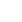 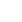   Chronological Reasoning and Causation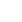 Supporting Question 1Supporting Question 2Supporting Question 3Supporting Question 4How did Harriet Beecher Stowe describe slavery in Uncle Tom’s Cabin?What led Harriet Beecher Stowe to write Uncle Tom’s Cabin?How did people in the North and the South react to Uncle Tom’s Cabin?How did Uncle Tom’s Cabin affect abolitionism?Formative Performance TaskFormative Performance TaskFormative Performance TaskFormative Performance TaskSummarize the plot of Uncle Tom’s Cabin and identify main ideas and supporting details from Stowe’s description of slavery.List four quotes in the sources that point to Stowe’s motivation and write a paragraph explaining her motivation. Make a T-chart comparing viewpoints expressed in newspaper reviews of Uncle Tom’s Cabin and make a claim about the differences.Participate in a structured discussion regarding the impact Uncle Tom’s Cabin had on abolitionism.Integration of Inquiry Process and SkillsIntegration of Inquiry Process and SkillsIntegration of Inquiry Process and SkillsIntegration of Inquiry Process and SkillsSupporting Question 1Supporting Question 2Supporting Question 3Supporting Question 4Connect: Finds areas of passion or interest within topics of study by discussing the power of words and watching a video of students using words to bring about positive change. Connect: Uses multiple sources to acquire background information and brainstorms ideas for further inquiry about what led Harriet Beecher Stowe to write Uncle Tom’s Cabin. Connect: States and verifies what is known and makes connections to prior knowledge about how people reacted to Uncle Tom’s Cabin. Graphic Organizer: Connect#14Connect: Uses multiple sources to acquire background information and brainstorms ideas for further inquiry about the impact of Uncle Tom’s Cabin on abolitionism. Wonder: Determines what information is needed to answer the question of how Harriet Beecher Stowe described slavery in Uncle Tom’s Cabin. Wonder: Analyzes and evalutates what is known, observed or experienced to form a tentative thesis or hypothesis about what led Harriet Beecher Stowe to write Uncle Tom’s Cabin. Graphic Organizer:Wonder#12Wonder: Analyzes and evaluates what is known, observed or experienced to form tentative thesis or hypothesis about how people in the North and the South reacted to Uncle Tom’s Cabin. Graphic Organizer: Wonder#12Wonder: Determines what resources will most likely offer quality information about the impact of Uncle Tom’s Cabin on abolitionism. Investigate: Takes notes using one or more of a variety of note taking strategies about how Harriet Beecher Stowe described slavery in Uncle Tom’s Cabin while examining illustrations, a summary, and four excerpts from the novel.Investigate: Relates new information to prior knowledge about what led Harriet Beecher Stowe to write Uncle Tom’s Cabin while reading two historical sources written by Stowe explaining why she wrote the book.Investigate: Uses both facts and opinions responsibly by identifying and verifying them while reading two book reviews of Uncle Tom’s Cabin. Graphic Organizer: Investigate#71Investigate: Uses organizational  systems and electronic search strategies to locate appropriate resources about the impact of Uncle Tom’s Cabin on abolitionism.C3 ResourcesConstruct: Summarizes the plot of Uncle Tom’s Cabin and identifies main ideas and supporting details from Stowe’s description fo slavery.Construct: Forms opinion and judgments backed up by supporting evidence.Graphic Organizer: Construct#16Construct: Uses common organizational patterns to organize information in order to draw conclusions by comparing and constrasting the viewpoints expressed in newspapers from the North and the South in a T-chart.Graphic Organizer: PDF of Inquiry Pg. 26Construct: Forms opinions and judgments backed up by supporting evidence. Graphic Organizer:Construct#16Express: Express: Identifies four quotes in the sources that point to Stowe’s motivation and write a paragraph explaining her motivation.Express: Makes a claim about the differences.Express: Participates in a structured discussion regarding the impact Uncle Tom’s Cabin had on abolitionism.Reflect: Reflect: Reflect: Reflect: Uses established criteria or collaborates with classmates and teacher to develop criteria for assessment. Graphic Organizer: Reflect#18Summative Performance Task: Argument: Can words lead to war? Construct an argument (e.g., detailed outline, poster, essay) that discusses the impact of Uncle Tom’s Cabin using specific claims and relevant evidence from historical sources, while acknowledging competing views. Extension: Create an educational video of the argument that responds to the compelling question “Can words lead to war?”Summative Performance Task: Argument: Can words lead to war? Construct an argument (e.g., detailed outline, poster, essay) that discusses the impact of Uncle Tom’s Cabin using specific claims and relevant evidence from historical sources, while acknowledging competing views. Extension: Create an educational video of the argument that responds to the compelling question “Can words lead to war?”Summative Performance Task: Argument: Can words lead to war? Construct an argument (e.g., detailed outline, poster, essay) that discusses the impact of Uncle Tom’s Cabin using specific claims and relevant evidence from historical sources, while acknowledging competing views. Extension: Create an educational video of the argument that responds to the compelling question “Can words lead to war?”Summative Performance Task: Argument: Can words lead to war? Construct an argument (e.g., detailed outline, poster, essay) that discusses the impact of Uncle Tom’s Cabin using specific claims and relevant evidence from historical sources, while acknowledging competing views. Extension: Create an educational video of the argument that responds to the compelling question “Can words lead to war?”